Spätsommer Genuss-Highlight:
OTTO GOURMET meats CARLOS ANDRÉ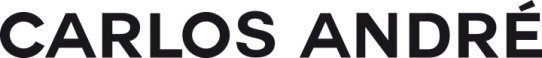 CARLOS ANDRÉ und OTTO GOURMET: zwei Genusspartner, die sich gefunden haben! Zum zweiten Mal fand in der stilvollen Villa Glanzstoff im nordrhein-westfälischen Heinsberg das Gourmet Event „OTTO GOURMET meats CARLOS ANDRÉ“ am 
8. September 2023 statt.Fisch und Fleisch in Premiumqualität, ausgewählte Whiskys, erfrischende Cocktails und die feinen Family-Reserve-Longfiller waren Teil des exklusiven Genussabends. OTTO GOURMET, die Marke für Gutes Fleisch, hatte eigens für diese Veranstaltung ein passendes Menü entwickelt.Ausklang und für Aficionados zugleich Krönung des Abends war die von 
CARLOS ANDRÉ Brand Ambassador Lothar Horst begleitete Degustation mit einer feinen Selektion der Premium Zigarren. In entspannter Atmosphäre eröffnete sich den Gästen nicht nur ein grandioser Blick auf die Parklandschaft, sondern auch die spannende Aromenwelt von CARLOS ANDRÉ.carlos-andre.deCarlos André – Expression for passionDie Marke Carlos André verbindet über 200 Jahre Tabaktradition mit innovativen Ansprüchen an den Genuss der Zukunft. Eine Zigarre, die nach dem jüngsten Sohn des Unternehmensinhabers Axel-Georg André benannt ist und in der Familie für die Familie entwickelt wurde. Eine echte Family Reserve, die die Leidenschaften der Familie transportiert und einlädt, daran teilzuhaben.Anspruch, Qualität, Geschmack und Preis – Carlos André steht für Zigarrengenuss auf höchstem Niveau. Das Carlos André Sortiment umfasst die Linien Cast Off, Airborne, Collector’s Cut und das Zigarillo-Quartett.Bünde, im September 2023Kontakt: 
Beatriz Dirksen
Headware Agentur für Kommunikation GmbH
Tel. 02244-920866 
Fax: 02244-920888
Email: b.dirksen@headware.deArnold André
Das Familien-Unternehmen mit Sitz im ostwestfälischen Bünde ist Deutschlands größter Zigarrenhersteller. Zum Portfolio gehören weltbekannte Marken wie Handelsgold, Clubmaster und WTF! Shisharillo, oder die hochwertigen, eigenen Longfiller-Marken Carlos André, Parcero, Montosa und Buena Vista. Neben dem weiteren deutschen Standort im niedersächsischen Königslutter verfügt Arnold André über Unternehmen in Frankreich und Portugal sowie ein Werk in der Dominikanischen Republik für die Fertigung von Premiumzigarren und die Veredelung von Tabakdeckblättern. Die Produkte werden weltweit in über 80 Ländern vermarktet. Arnold André wurde 1817 gegründet und ist mittlerweile in der 7. Generation im Familienbesitz. Das Unternehmen beschäftigt international 850 Mitarbeiter.